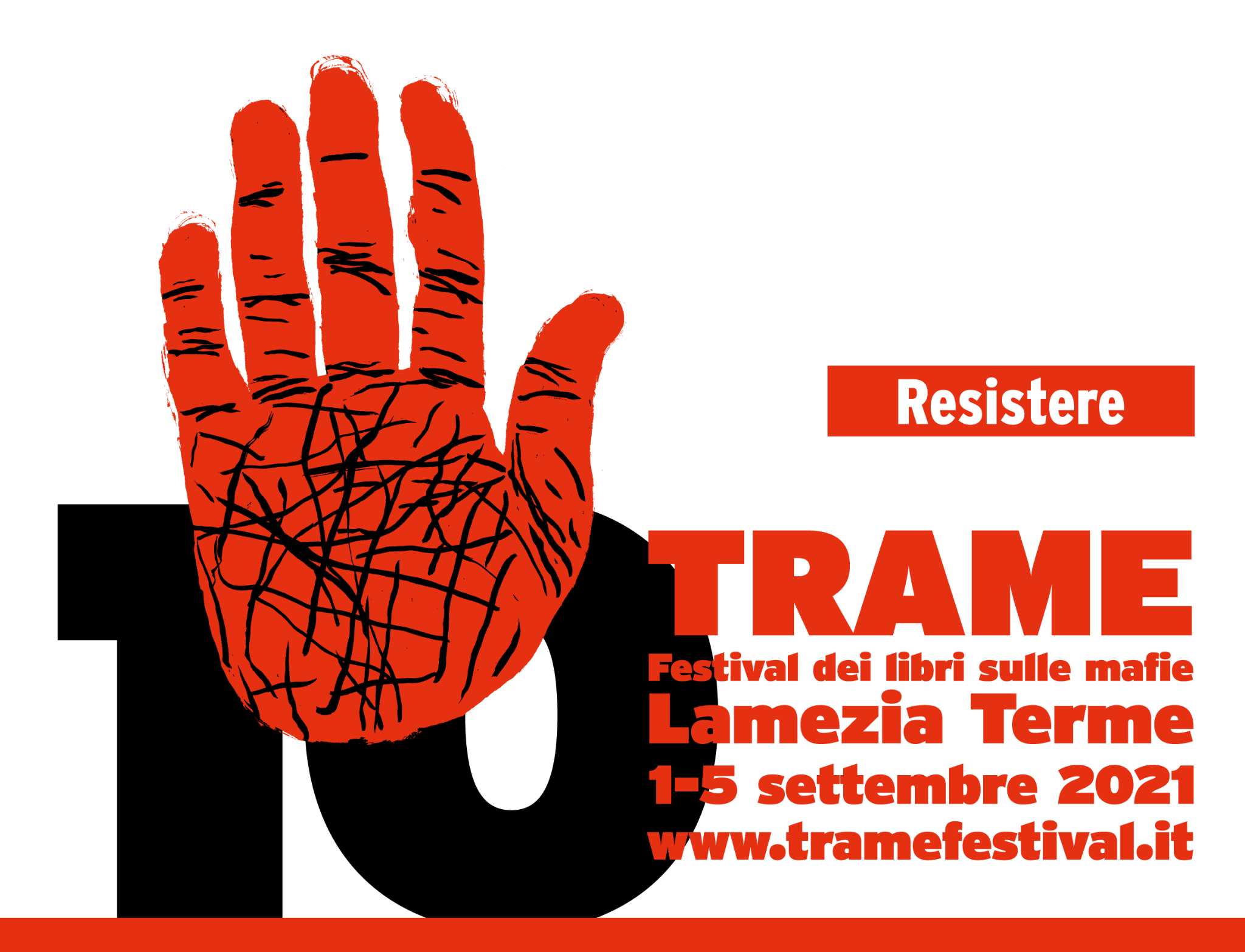 TRAME.10 | Festival dei libri sulle mafiedall’1 al 5 luglio 2021 | Lamezia Terme          GLI OSPITI DELLA DECIMA EDIZIONEMariano BellaLuigi CiattiManuela IatìFabio CiconteCeleste LogiaccoMariangela PaoneGiovanni TizianEmiliano FittipaldiNello TrocchiaNicola GratteriAlessia CanditoPifAnna SergiEnzo CicontePietro ComitoFrancesco PetruzzellaCalogero “Gery” Ferrara,Giuseppe ProvenzanoGiuseppe SmortoRaffaela MilanoGiovanna VitaleDanilo ChiricoNuccio IoveneGiulia MignecoMaria Antonietta SaccoAntonio ChieffalloAchille IeraGianni SperanzaEmanuela GemelliGaetano Savatteri Gilberto Floriani Francesco D’AyalaFrancesco “Kento” CarloMonica ZapelliGiuseppe Lombardo John Dickie Rocco Vazzana  Francesca ChiricoAlessandra CerretiDominella TrunfioRiccardo IaconaMarcello MazzarellaAnna AttademoLuigi RivaStefano VergineAttilio BolzoniGiacomo Di GirolamoFrancesca NavaArcangelo BadolatiAttilio SabatoGiulia BosettiMarco GrassoSergio CostaCorrado De Rosa